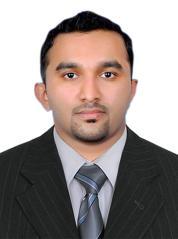 Nouphal Noupal.347520@2freemail.com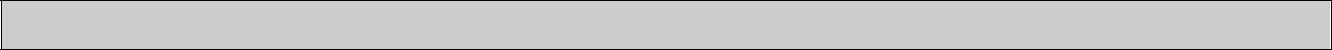 Career ObjectiveAspiring for a career in a high-tech environment with a leading corporate with a challenging work environment, where my abilities would develop and be effectively utilized by me for career enhancement.CertificationsB.Sc IT (Bachelor of Science in Information Technology) Sikkim Manipal University, Manipal, India. Intermediate (Pre-Degree) University of Calicut, Kerala, India. SSLC  (Board of Secondary Education)  Kerala, India. Work ExperienceTime Technologies Pvt. Ltd, India. July 2007 – August 2008Designation: Network Administrator.Bond Communications, Dubai. May 2009- October 2012Designation: Network EngineerSite-Technology Ltd, Abu Dhabi. February 2013- PresentDesignation: Project Delivery ManagerHighlights:Execution of Network Projects. Served as Commissioning in charge for ELV systems of the projects. Coordinated/Managed the labors, technicians and engineers. Provided solutions for IT problems of the customers. Efficiently manages corporate network. Design the Network for the customer and prepare BOQ. Projects Handled.Mafraq Hospital Abu Dhabi Managing The Project, Design, Installation, configuration and Maintenance of Cisco Nexus 7000, 5000, 3560& 3750 Switches, 2900&3900 series Routers, 5520 series Firewall, Series Cisco 5700 Wireless Controller, Cisco Prime Infrastructure 1.2 As a project manager I am currently involved in the following IT active components review IT network changes redesign Material submittal approvals Site inspections / Coordination Liaising with client for the operator IT requirements Testing & Commissioning ADX – Abu Dhabi Security Exchange Managing The Project, Design, Installation, configuration and Maintenance of Cisco 3560, Switches, 2900&3900 series Routers, series Firewalls. As a project manager I was also involved in the following Material submittal approvals Site inspections / Coordination Liaising with client for the operator IT requirements Testing & Commissioning CPC – Crown Prince Court. As a project manager I was involved in the following related to IT systems Material submittal approvals Site inspections / Coordination Liaising with client for the operator IT requirements Testing & Commissioning ADAA – Abu Dhabi Accountability Authority Managing the project, design, installation, configuration and Maintenance of Cisco 6500, 3560& 3750 Switches, 2900&3900 series Routers, 5520 series Firewall, Cisco 5760 Wireless Controller As a project manager I am also involved in the following   Material submittal approvals  Site inspections / Coordination Liaising with client for the operator IT requirements  Testing & Commissioning Louvre Museum Abu Dhabi.As a design consultant I am currently involved in the following  Material submittal approvals Liaising with client for the operator IT requirements  Design of the active componentsMasdar Institute Of Science And Technology Design, Installation, configuration and Maintenance of Cisco Nexus 7000 & 3750 Switches, 2800 series Routers, 5520 series Firewall, 4400 Series Cisco wireless Controller, Cisco Prime LMS,Cisco NCS,Cisco ACS,Cisco MSE. The Ritz-Carlton Abudhabi Grand Canal. Design, Commissioning of HP Procurve 8200,6200,2910 Switches, Cisco 1900 series Routers, Juniper firewall, HP Procurve MSM765 Integrated Controller, HP Procure Mobility Manager. Yas Marina Hotel, Abudhabi.Design, Installation, configuration and Maintenance of Cisco 6500,4500 & 3750 Switches, 2800 series Routers, 5520 series Firewall, 4400 Series Cisco Wism, LAN Management System (LMS) and Wireless Control System(WCS).Princess Nora Bin Abdurrahman University, Saudi Arabia. Design, Installation, configuration and Maintenance for 3750 Switches for IPTV networks.(Include Tandberg ,IPlex,Minerva Middleware, Lecture Capture, Digital Signage ). Zayed University, Abudhabi. Design, Installation, configuration and Maintenance of H3C 7510,5800 & 4500 Switches, 2800 series Routers, 5520 series Firewall, Network management System.Installation, configuration and Maintenance of Cisco 6500,3560,2950, & 3750 Switches, 2800 series Routers, 5520 series Firewall, Cisco Wism, LAN Management System (LMS) and Wireless Control System(WCS),Cisco ACS,NTP Server,4404 Wireless Controller. Emirates Palace, Abudhabi.Installation, configuration and Maintenance for Cisco 3750 Switches for AV networks. Khalidiya Palace Rotana Hotel, Abudhabi.Design, Installation, configuration and Maintenance of Cisco 4500 & 3560 Switches, 2800 series Routers, 5520 series Firewall and LAN Management System (LMS) And WCS (Wireless Control System). Ministry of Interior, Abudhabi.Design, Installation, configuration and Maintenance for Cisco 3750 Switches for AV and HSIA networks. ALDAR HQ, Abudhabi.Design, Installation, configuration and Maintenance of Cisco 4500 & 3560 Switches, 1800 & 2800 series Routers, 5520 series Firewall and LAN Management System (LMS). Central Market, Abudhabi.Installation, configuration and Maintenance for HP Procurve 7510, 2610Switches for Car Park Management System. Sheik. Zayed Stadium, Abudhabi.Design, Installation and configuration of Linksys Switches for AV and Access Control networks. Etihad Tower, AbudhabiDesign, Installation, configuration and Maintenance of HP Procurve 5406 and 2610 Switches for ELV network.Technical ExperienceSwitches	Cisco Nexus 7000, Cisco Nexus 5000, Cisco 6500, 4500,3700, 3560, 2500 and 2900 SeriesRouters	Cisco 2800, 3900 RoutersIOS	Cisco IOS Release 12.4 / 12.3 / 12.2 / 12.1 / 12.0Operating System WINDOWS XP, 2000, 2003, 2008, 2010Technical SkillsSwitching:Installation and configuration of CISCO routers and switches. Configuration of VLANs, VTPs on Cisco switches. Configuration of Inter VLAN routing.Configuration of Advanced Switching Protocols. Configuration of Advanced Spanning-Tree features.Deploying QoS in campus switched area networks for various applications. Configuration of VLANs to support QoS and private VLANs for enhanced security within VLANs.Configuring Frame Relay Traffic ShapingConfiguration of Multicasting Protocols like IGMP, IGMPv2, IGMPv3, IGMP snooping and CGMP.Configuration of Ether Channel.LMS (LAN Management Solution) Installation & Configuration Cisco WISM Installation and ConfigurationWCS (Wireless Control System) Installation & Configuration.ACS (Access Control System) Installation & Configuration. 4404 Wireless Controller Installation & Configuration.Routing:Configuration of Routing Protocols – EIGRP, ODR, RIP(v1, 2), IGRP, OSPF, BGPConfiguration of BGP with different attributes like weight, local preference, MED, as-path, community.Configuration of BGP scalability features like Route-Reflection and Confederation.Configuration of advance BGP techniques like network backdoor, dampening.Configuration of Policy based routing.Configuring NAT (Static, Dynamic, and Port Overloading) Configuration of Multicasting (including media like Frame-Relay) Configuration of HSRP, VRRP for default gateway redundancy. Designing IP Addressing scheme for different topologies.Personal Strengths:Good Communication SkillsFast learnerCooperativeGood Team PlayerReferencesMr. Sibin SSSenior Network Engineer, Site-Technology, Abu DhabiPh: 00971 55 2611628Mr. Muhammad FaisalProject Manager, Site-Technology, Abu DhabiPh:00971 50 506 2835Additional InformationDate of birth:	08 May 1984Interests:	Travelling, GymLanguage:	English, Malayalam, HindiNationality:	Indian Cisco Certified Internetworking Expert(CCIE #22384) Cisco Certified Network Associate(CCNA#CSCO11178344) Cisco Certified Network Professional(CCNP#CSCO11178344) Microsoft Certified Professional(MCP) PMP Trained ITIL Foundation PursuingEducation